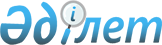 Жоғары медициналық және фармацевтикалық білімі бар мамандарды даярлауға 2016-2017 оқу жылына арналған мемлекеттік білім беру тапсырысын орналастыру туралыҚазақстан Республикасы Денсаулық сақтау және әлеуметтік даму министрінің 2016 жылғы 20 шілдедегі № 638 бұйрығы. Қазақстан Республикасының Әділет министрлігінде 2016 жылы 30 шілдеде № 14050 болып тіркелді

      «Халық денсаулығы және денсаулық сақтау жүйесі туралы» 2009 жылғы 18 қыркүйектегі Қазақстан Республикасы Кодексінің 7-бабының 1-тармағының 15) тармақшасына сәйкес, «Республикалық бюджеттен қаржыландырылатын білім беру ұйымдарында (Қарулы Күштер, басқа да әскерлер мен әскери құралымдар, сондай-ақ арнаулы мемлекеттік органдар үшін мамандар даярлауды жүзеге асыратын білім беру ұйымдарын қоспағанда) жоғары және жоғары оқу орнынан кейінгі, сондай-ақ техникалық және кәсіптік, орта білімнен кейінгі білімі бар мамандар даярлауға 2016 - 2017 оқу жылына арналған мемлекеттік білім беру тапсырысын бекіту туралы» Қазақстан Республикасы Үкіметінің 2016 жылғы 18 маусымдағы № 354 қаулысын іске асыру мақсатында БҰЙЫРАМЫН:



      1. Осы бұйрыққа қосымшаға сәйкес денсаулық сақтау саласындағы білім беру ұйымдарында жоғары медициналық және фармацевтикалық білімі бар мамандарды даярлауға 2016-2017 оқу жылына арналған мемлекеттік білім беру тапсырысы орналастырылсын.



      2. Қазақстан Республикасы Денсаулық сақтау және әлеуметтік даму министрлігінің Ғылым және адами ресурстар департаменті:



      1) осы бұйрықты Қазақстан Республикасы Әділет министрлігінде мемлекеттік тіркеуді; 



      2) тіркелген осы бұйрықты алған күннен бастап күнтізбелік бес күн ішінде бір данада оның көшірмесін баспа және электрондық түрде мемлекеттік және орыс тілдерінде, Қазақстан Республикасының нормативтік құқықтық актiлерiнiң эталондық бақылау банкіне енгізу үшін «Республикалық құқықтық ақпарат орталығына» жіберуді;



      3) осы бұйрықты мемлекеттік тіркегеннен кейін күнтізбелік он күн ішінде оның көшірмелерін мерзімді баспасөз басылымдарында және «Әділет» ақпараттық-құқықтық жүйесінде ресми жариялауға жіберуді; 



      4) осы бұйрықты Қазақстан Республикасы Денсаулық сақтау және әлеуметтік даму министрлігінің интернет-ресурсына орналастыруды;



      5) осы бұйрықты Қазақстан Республикасы Әділет министрлігінде мемлекеттік тіркегеннен кейін он жұмыс күн ішінде Қазақстан Республикасы Денсаулық сақтау және әлеуметтік даму министрлігі Заң қызметі департаментіне осы тармақтың 1), 2), 3) және 4) тармақшаларында көзделген іс-шаралардың орындалуы туралы мәліметті ұсынуды қамтамасыз етсін. 



      3. Осы бұйрықтың орындалуын бақылау Қазақстан Республикасының Денсаулық сақтау және әлеуметтік даму вице-министрі Е. А. Біртановқа жүктелсін. 



      4. Осы бұйрық оны алғашқы ресми жариялаған күнінен кейін қолданысқа енгізіледі.      Қазақстан Республикасының 

      Денсаулық сақтау және

      әлеуметтік даму министрі                   Т. Дүйсенова

Қазақстан Республикасы   

Денсаулық сақтау және    

әлеуметтік даму министрінің 

20 шілдедегі 2016 жылғы  

№ 638 бұйрығына       

қосымша            

Жоғары медициналық және фармацевтикалық білімі бар мамандарды

даярлауға 2016-2017 оқу жылына арналған мемлекеттік білім беру

тапсырысыЕскертпе: қосымша 1230 орын мәлімденген мамандықтар бойынша медициналық кадрлар даярлайтын, осы қосымшада көрсетілгендерден басқа жоғары оқу орындарында конкурс негізінде орналастырылады.
					© 2012. Қазақстан Республикасы Әділет министрлігінің «Қазақстан Республикасының Заңнама және құқықтық ақпарат институты» ШЖҚ РМК
				р/с№Денсаулық сақтау саласындағы білім беру ұйымдарыМамандықтың атауыМамандық бойынша бөлінген орындардың саны12341.С.Ж. Асфендияров атындағы Қазақ ұлттық медицина университетіЖалпы медицина535, оның ішінде 410 қазақ тілінде білім алушылар1.С.Ж. Асфендияров атындағы Қазақ ұлттық медицина университетіСтоматология20, оның ішінде 10 қазақ тілінде білім алушылар1.С.Ж. Асфендияров атындағы Қазақ ұлттық медицина университетіМейіргер ісі20, оның ішінде 10 қазақ тілінде білім алушылар1.С.Ж. Асфендияров атындағы Қазақ ұлттық медицина университетіФармация15, оның ішінде 11 қазақ тілінде білім алушылар1.С.Ж. Асфендияров атындағы Қазақ ұлттық медицина университетіҚоғамдық денсаулық сақтау5, оның ішінде 3 қазақ тілінде білім алушылар1.С.Ж. Асфендияров атындағы Қазақ ұлттық медицина университетіМедициналық-профилактикалық іс5, оның ішінде 3 қазақ тілінде білім алушылар1.С.Ж. Асфендияров атындағы Қазақ ұлттық медицина университетіБарлығы:6002.Астана медицина университеті Жалпы медицина450, оның ішінде 340 қазақ тілінде білім алушылар3.Қарағанды мемлекеттік медицина университетіЖалпы медицина450, оның ішінде 340 қазақ тілінде білім алушылар, оның ішінде 50 «Мәңгілік ел жастары – индустрияға!» жобасының шеңберінде 4.Оңтүстік Қазақстан мемлекеттік фармацевтика академиясыЖалпы медицина100, оның ішінде 80 қазақ тілінде білім алушылар4.Оңтүстік Қазақстан мемлекеттік фармацевтика академиясыФармация60, оның ішінде 45 қазақ тілінде білім алушылар4.Оңтүстік Қазақстан мемлекеттік фармацевтика академиясыҚоғамдық денсаулық сақтау20, оның ішінде, 10 қазақ тілінде білім алушылар4.Оңтүстік Қазақстан мемлекеттік фармацевтика академиясыМедициналық-профилактикалық іс20, оның ішінде 10 қазақ тілінде білім алушылар4.Оңтүстік Қазақстан мемлекеттік фармацевтика академиясыМейіргер ісі20, оның ішінде 10 қазақ тілінде білім алушылар4.Оңтүстік Қазақстан мемлекеттік фармацевтика академиясыБарлығы:2205.Семей қаласының мемлекеттік медицина университетіЖалпы медицина50 қазақ тілінде білім алушылар «Мәңгілік ел жастары – индустрияға!» жобасының шеңберінде Барлығы1770 орын